АНАЛИЗ ВОСПИТАТЕЛЬНОЙ РАБОТЫМКОУ СОШ с.НИЖНИЙ ЧЕРЕКЗА 1 четверть 2016-2017 уч.год. Тема воспитательной работы школы:«Использование активных методов обучения и воспитания для формирования компетенций обучающихся»ЦЕЛЬ: совершенствование методов воспитания для решения задач воспитания, формирования социальных компетенций и гражданских установок учащихся.Ожидаемые результаты:возрастёт статус школы как одного из лидеров в воспитательном пространстве района;повысится корпоративная культура педагогического состава;повысится удовлетворенность всех субъектов образовательного процесса сферами жизни и деятельности в школе;получит развитие система самоуправления в школе. Для достижения поставленной цели  решались следующие задачи: Становление школы как школы равных возможностей для всех категорий учащихся с целью получения ими доступного и качественного образования на всех этапах обучения.Поддержание и укрепление школьных традиций, способствующих воспитанию гражданской позиции и патриотических чувств, развитию толерантных отношений среди коллектива учащихся.Развитие у учащихся самостоятельности, ответственности, инициативы через совершенствование системы школьного самоуправления.Развитие	творческих способностей учащихся в процессе вовлечения во внеурочную деятельность и занятия в системе дополнительного образования.Развитие физически здоровой личности путем привлечения к спортивно-массовым мероприятиям, профилактической работы по предупреждению вредных привычек.Активизация и координация работы школы по защите прав детства и работы с детьми и семьями, находящимися в социально опасном положении.Расширение сферы и углубление взаимодействия с родителями учащихся, социумом.Активизация	использования образовательного и воспитательного потенциала краеведения, духовной и правовой культуры.Повышение	уровня профессиональной культуры и педагогического мастерства учителя для сохранения стабильно положительных результатов в обучении и воспитании учащихся.1.Гражданско-патриотическое2. Нравственное  и духовное воспитание3.Здоровьесберегающее воспитание4.Социокультурное и медиакультурное воспитание5.Культуротворческое и эстетическое воспитание6.Правовое воспитание и культура безопасности7. Воспитание семейных ценностей8.Экологическое воспитаниеВ  1 четверти 2016-2017 учебного года организованны и проведены традиционные мероприятия :«Первый звонок», Губжокова М.А.«День Адыгов»«День учителя», праздничное  внеклассное мероприятие организовали и провели учащиеся 1 класса (кл. рук Губжокова М.), 8а кл.(Гонова Л.А)Смотр-конкурс спортивной формы, с приглашением олимпийского призера Аниуара Гедуева, где приняли участие все классы.Общешкольные линейки.В  1 четверти 2016-2017 учебного года  общее количество классов-комплектов – 16.  На рисунке1 представлены процентные показатели квалификационных категорий  от общего числа классных руководителей в сравнении с 1 четвертью  2015-2016 уч.г..                     2015-2016 учебный год                                    2016-2017 учебный годРис.1. Квалификационные категории классных руководителейСравнительный анализ качественных характеристик классных руководителей и педагогов, курирующих вопросы воспитания, по сравнению с 1 четвертью  прошедшего года показывает динамику по педагогам, имеющим 1 категорию на 7%, и отрицательную динамику по педагогам, имеющим высшую квалификационную категорию на 7%. Проведенный анализ причин сдвига  показателей позволил сделать вывод, что изменения произошли  в связи со сменой  состава классных руководителей.      МОУ СОШ с. Нижний Черек взаимодействует с различными учреждениями дополнительного образования: СДЮСШОР, ГОУ ДОД «РЦ НТТУ»,МОУ ДОД ДДТ, ГУ «РКСШ», МОУ ДОД «ДЮСШ», МДЮСШ, на основе двухсторонних договоров.На базе школы реализуются такие программы дополнительного образования как:ВолейболБаскетболГимнастикаНастольный теннисЛегкая атлетика и кроссФутболДзюдо Рукопашный бойВольная борьбаВ 2016-2017 учебном году в МОУ СОШ с. Нижний Черек организована работа 10спортивных секций.Направления программы дополнительного образования, по которым проводилось обучение, представлены в таблице .На сегодня  по дополнительным  образовательным программам   занимаются 88 учащихся школ  из 292, которые посещают по 2 и более кружков и секций, что составляет 68,2% (это больше, чем в прошлом учебном году на 0, 2 Позитивная динамика допобразования  в сравнении за 1 четверти  2014-2015 и 2015-2016 уч.гг..        В этой четверти было проведено общешкольное родительское собрание. На повестке дня стояли вопросы:1.Итоги прошлого учебного года и задачи на 2015-2016 учебный год. 2.Анализ воспитательной работы МКОУ СОШ с.п. Н-Черек за прошлый учебный год с презентацией3.Права и обязанности  детей и родителей.4.Профилактика правонарушенийЯвка родителей - 76,1%  (219 чел.) по сравнению с прошлым годом наблюдается увеличение явки числа родителей на 15% (50 чел.)      Прошли 1-е родительские собрания, где поднимались вопросы по питанию, по  ведению единой школьной формы, изучались и повторялись нормативные документы. Нужно отметить,  что очень малый процент  родителей и общественности участвуют  в подготовке и проведении мероприятий воспитательного характера.     В начале учебного года проведена огромная работа по сохранению  и ведению единой общешкольной  формы, в результате которой - количество детей, обеспеченных школьной формой-290учащихся (100%)День солидарности в борьбе с терроризмом 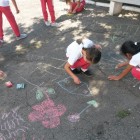  Общешкольную линейку открыл учитель истории Шекихачев А.Х., который 2 года назад возил учащихся к местам трагедии. Особой пронзительной нотой прозвучала речь директора школы Темроковой Л.Т. Она рассказала об этих  трагических событиях, произошедших в 2004 году в городе Беслан, когда в результате беспрецедентного по своей жестокости террористического акта в школе погибли более трехсот человек, в основном женщины и дети. Сегодня, спустя 10 лет, сердце отказывается воспринимать чудовищную реальность тех прошедших лет, неслыханную жестокость по отношению к беззащитным детям.  В школе прошли классные часы, беседы, конкурсы рисунков на асфальте, Веселые старты.
Вода-источник жизни 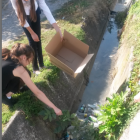 В школе прошла акция "Вода -источник жизни" Учащиеся школы помогли в очистке поймы реки Черек и искусственного канала, проходящего через село. В акции приняли участие 114 учащихся.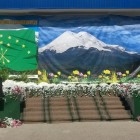 День Адыгов В школе прошли праздничные мероприятия ко Дню Адыгов. Гордый Эльбрус и огромный черкесский флаг с высоты школы подчеркивали торжественность и значимость праздника. Выставки национальных блюд, поделок, литературы, праздничные угощения, концертная программа из национальных песен и танцев-все было организовано на высоком уровне, что отметили гости праздника и родители учащихся, которым мы благодарны за помощь в  проведении праздника. Все учащиеся школы вместе исполнили песню "Хэт ар къывжезы1ар адыгэр дык1уэдыжыну..." 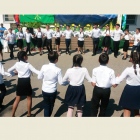 Флешмоб ко Дню Адыгов День Адыгов учащиеся нашей школы ознаменовали массовым исполнением национального танца "Удж пыху".   Пасэрейм адыгэ гуф1эгъуэхэр зэриухыу щытар щ1алэгъуалэхэм ирашажьэ удж пыхурт. Нобэ ар класс нэхъыжьхэм щ1эс сабийхэм гъуэзэджэу ирашэжьащ. Уеплъыхук1э зыбгъэнщ1ыртэкъым абыхэм я къафэк1эм. Дызэгъусэу дывгъэ1ыгъ, дывмыгъэк1уэдыж ди къафэ дахэхэр!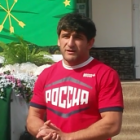 Гедуев Аниуар у нас в школе! 26.09.16 на свой очередной традиционный смотр-конкурс спортивной формы наша школа пригласила серебрянного призера олимпийских игр 2016 в Рио-де-Жанейро Гедуева Аниуара. Была подготовлена концертная программа,  проведены показательные спортивные соревнования по вольной борьбе и армейскому рукопашному бою. Радости детей, гостей и жителей села не было предела! Кабардинский лев, грозный борец, герой Олимпиады в Рио, коим его сделало, добытое кровью, серебро  оказался скромным, улыбчивым добрым парнем. -Аниуар, спасибо тебе за стойкость и мужество, которые ты продемонстрировал всему миру! 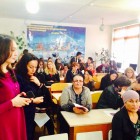 Профориентация В школе проходят беседы, классные часы, родительские собрания по профориентации. 20 октября состоялась встреча родителей учащихся 9-11 классов с представителями КБГУ имени Х. М. Бербекова  и  КБГАУ  им. В.М. Кокова.    В рамках встречи родители познакомились с работой этих вузов, узнали о профессиях и направлениях, по которым проводится обучение, и требованиях к абитуриентам при поступлении, получили информационные буклеты и адреса их сайтов    Дежурство по школе, как учителей, так и учеников оценивается в 1 четверти удовлетворительно. Жалобы есть со стороны зав. кабинетами, что дежурных по кабинету мало, ученикам приходится дежурить по одному, но это произошло за счет снижения общего количества учащихся по школе.Определенная  работа ведется по очистке территории школы. Все классы имеют свои участки, которые они систематически убирают. Посещаемость линеек в 1 четверти 2016-2017 уч.годаВ МКОУ СОШ с. Нижний Черек   ежемесячно анализируется охват питанием учащихся по классам по предоставлению соответствующей отчетности  от классных руководителей. В новом учебном году получают горячее питание115 (39,5%),учащихся начальных классов и  36 учеников 5-х классов по ФГОС Выводы:  Коллектив уделяет много внимания работе по вовлечению детей в кружки и секции, организации и проведению внеклассных мероприятий профилактического характера, что способствует ограждению детей от влияния улицы.                 Еженедельные общешкольные линейки, подготавливаемые учащимися школы, имеют огромное воспитательное значение.Рекомендации:Администрации и классным руководителям обеспечивать  участие родителей и общественности в подготовке и проведении мероприятий воспитательного характера. Классным руководителям и руководителям кружков и секции вовлекать все большее количество детей в спортивные секции и кружки.Администрации школы усилить контроль за дежурством учителей и учащихся.Классным руководителям усилить контроль за посещением линеек.2014-2015 уч.г.2014-2015 уч.г.2015-2016 уч.г.2015-2016 уч.г.Кол-во мест%.Кол-во уч-ся%.183688852,2КлассыКол.   уч.03.сен01.сен19.сен26.сен03.окт10.окт17.окт24.октДолжно быть          .Присутствовали%место518171818121814101814412586,8066а19171818171717161515213588,8163место6б16161616151515141612812396,0941 место726252423242522242520819292,3082 место8а1514141391412141112010184,1678б1414141212101412101129887,5919191915121616171915213387,51027232116161819191321614567,131112898961086966466,6672013-2014 (279 уч-ся)(сентябрь)2014-2015(292) (сентябрь)2015-2016(291) (сентябрь)1-4 кл. – 39.7%1-4 кл. – 39,5%1-4 кл. –  115чел-39,5%5-9 кл. – 2,1%5-9 кл. -   3,4%5-ые классы -36 чел-12,3%10-11кл. – 0,5%10-11кл. – 2,3%-Общий % - 49,3%Общий %-  49 %Общий %-  51,7 %